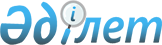 "Солтүстік Қазақстан облысы Есіл ауданы Амангелді ауылдық округінің 2024-2026 жылдарға арналған бюджетін бекіту туралы" Солтүстік Қазақстан облысы Есіл ауданы мәслихатының 2023 жылғы 27 желтоқсандағы № 11/167 шешіміне өзгерістер мен толықтырулар енгізу туралыСолтүстік Қазақстан облысы Есіл ауданы мәслихатының 2024 жылғы 1 наурыздағы № 14/203 шешімі
      Солтүстік Қазақстан облысы Есіл ауданының мәслихаты ШЕШІМ ҚАБЫЛДАДЫ:
      1. "Солтүстік Қазақстан облысы Есіл ауданы Амангелді ауылдық округінің 2024-2026 жылдарға арналған бюджетін бекіту туралы" Солтүстік Қазақстан облысы Есіл ауданы мәслихатының 2023 жылғы 27 желтоқсандағы № 11/167 шешіміне келесі өзгерістер мен толықтырулар енгізілсін:
      1-тармақ жаңа редакцияда жазылсын:
      "1. Солтүстік Қазақстан облысы Есіл ауданы Амангелді ауылдық округінің 2024-2026 жылдарға арналған бюджеті 1, 2, 3 - қосымшаларға сәйкес, соның ішінде 2024 жылға келесі көлемдерде бекітілсін:
      1) кірістер - 48 463 мың теңге:
      салықтық түсімдер - 3 144 мың теңге;
      салықтық емес түсімдер - 0 мың теңге;
      негізгі капиталды сатудан түскен - 1 548 мың теңге;
      трансферттер түсімі - 43 771 мың теңге;
      2) шығындар - 49 945,1 мың теңге;
      3) таза бюджеттік несиелеу - 0 мың теңге:
      бюджеттік несиелер - 0 мың теңге;
      бюджеттік несиелерді өтеу - 0 мың теңге;
      4) қаржы активтерімен операциялар бойынша сальдо - 0 мың теңге:
      қаржылық активтерді сатып алу - 0 мың теңге;
      мемлекеттің қаржылық активтерін сатудан түсетін түсімдер - 0 мың теңге;
      5) бюджет тапшылығы (профицит) - - 1 482,1 мың теңге;
      6) бюджет тапшылығын қаржыландыру (профицитін пайдалану) - 1 482,1 мың теңге:
      қарыздардың түсуі - 0 мың теңге;
      қарыздарды өтеу - 0 мың теңге;
      бюджет қаражатының пайдаланылатын қалдықтары - 1 482,1 мың теңге.";
      келесі мазмұндағы 1-1 тармақпен толықтырылсын:
      "1-1. Амангелді ауылдық округінің 2024 жылға арналған бюджетінде қалыптасқан бюджет қаражатының бос қалдықтары есебінен 2023 қаржы жылында аудандық бюджеттен 1,1 мың теңге сомасында бөлінген нысаналы трансферттерді қайтару 4-қосымшасына сәйкес қарастырылсын.";
      келесі мазмұндағы 1-2 тармақпен толықтырылсын:
      "1-2. Амангелді ауылдық округінің бюджетінде қаржы жылының басындағы жағдай бойынша қалыптасқан бос қалдықтар есебінен шығыстар 4 -қосымшаға сәйкес қарастырылсын.";
      5-тармақ жаңа редакцияда жазылсын:
      "5. Солтүстік Қазақстан облысы Есіл ауданы Амангелді ауылдық округінің бюджетінде аудандық бюджеттен бөлінген ағымдағы нысаналы трансферттердің көлемі көзделсін, соның ішінде:
      еңбекақы төлеу қорына және ағымдағы шығыстарға;
      елді мекенде көшелерді жарықтандыруға;
      елді мекендерді абаттандыру мен көгалдандыруға;
      Амангелді ауылдық округінде мал қорымын дайындау және орнату үшін.
      Аталған нысаналы трансферттерді аудандық бюджеттен бөлу "Солтүстік Қазақстан облысы Есіл ауданының Амангелді ауылдық округінің 2024-2026 жылдарға арналған бюджетін бекіту туралы" Есіл ауданы мәслихатының шешімін іске асыру туралы" Солтүстік Қазақстан облысы Есіл ауданы Амангелді ауылдық округі әкімінің шешімімен анықталады.
      аталған шешімнің 1-қосымшасы осы шешімнің 1-қосымшасына сәйкес жаңа редакцияда жазылсын; 
      аталған шешім осы шешімнің 2-қосымшасына сәйкес 4-қосымшамен толықтырылсын.
      2. Осы шешім 2024 жылғы 1 қаңтардан бастап қолданысқа енгізіледі.
					© 2012. Қазақстан Республикасы Әділет министрлігінің «Қазақстан Республикасының Заңнама және құқықтық ақпарат институты» ШЖҚ РМК
				
      Солтүстік Қазақстан облысы Есіл ауданымәслихатының төрағасы 

Е. Тұтқышев
